SommativeTEXTE D’OPINIONGuide pour bien réussirFRA1PAvant de remettre ton texte d’opinion, vérifie les éléments suivants sur différentes copies. Laisse des traces. 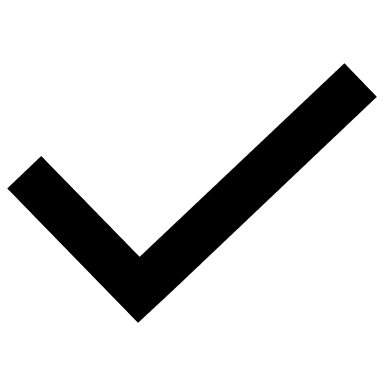 Copie 1 :	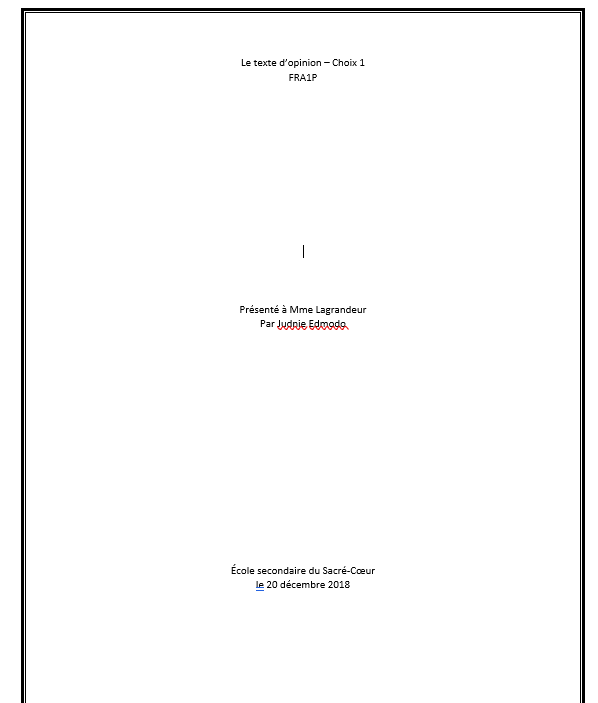 As-tu fait une page titre?Est-ce que ton texte est double interligne et taille 12 ?As-tu utilisé tes notes, tes référentiels et tes exemples pour te guider?Copie 2 :	INTRODUCTION : -1 paragraphe (minimum 3 phrases)-s.a. : sujet amené -ne mentionne pas le sujet-s.p. : sujet posé -mentionne le sujet -pour ou contre -s.d. : sujet divisé (JAUNE)			-nomme tes arguments/points à prouver			- 2 à 3 points en JAUNECopie 3 : 	JAUNE : 	les points/arguments (2 à 3)		Copie 4 :	BLEU : 	-lien avec le sujet (SOULIGNE)-ENCERCLE les marqueurs de relationCopie 5 :	VERT: opinion -je, j’ , moi, nous, on-il est évident, il est certain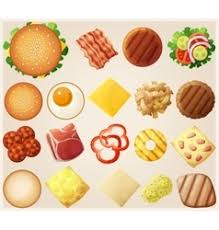 Copie 6 : 	ROSE : -preuves et exemples	-sois précisCopie 7 :	CONCLUSION :-1 paragraphe (minimum 3 phrases)-mentionne ton point de vue-énumère tes points/arguments-ouvertureCopie 8 :As-tu des mots qui se répètent?  Change -les.As-tu mis une lettre majuscule au début de chaque phrase?As-tu corrigé ton texte avec plusieurs outils (Antidote, Read&Write, word, dictionnaires, etc.)?Après que tu as tout complété les étapes de la vérification ci-dessus, remets :Copie propre8 copies avec les vérifications et les couleursTon plan